Об утверждении плана проведения проверок соблюдения трудового законодательства и иных нормативных правовых актов, содержащих нормы трудового права в организациях и учреждениях, подведомственных Администрации муниципального района Похвистневский Самарской области на 2023 год	На основании Закона Самарской области от 29.12.2012 № 140-ГД        «О ведомственном контроле за соблюдением трудового законодательства и иных нормативных правовых актов, содержащих нормы трудового права»1. Утвердить План проведения проверок соблюдения трудового законодательства и иных нормативных правовых актов, содержащих нормы трудового права, в организациях и учреждениях, подведомственных Администрации муниципального района Похвистневский Самарской области на 2023 год, согласно приложению 1.2.  Данное Распоряжение подлежит размещению на официальном сайте  Администрации района в сети Интернет.3. Контроль за исполнением настоящего Распоряжения возложить на заместителя Главы района по экономике и финансам, руководителя контрактной службы Администрации района М.К. Мамышева.И.о. Главы района			   	      	                        С.В. ЧеркасовПриложение 1к распоряжению Администрации муниципального района Похвистневский от 05.12.2022 № 242-рП Л А Н проведения проверок соблюдения трудового законодательства и иных нормативных правовых актов, содержащих нормы трудового права, в организациях и учреждениях, подведомственных Администрации муниципального района Похвистневский Самарской области  на 2023 год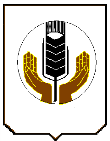 АДМИНИСТРАЦИЯ муниципального района Похвистневский Самарской областиРАСПОРЯЖЕНИЕ               05.12.2022 № 242-р                            г. ПохвистневоАДМИНИСТРАЦИЯ муниципального района Похвистневский Самарской областиРАСПОРЯЖЕНИЕ               05.12.2022 № 242-р                            г. Похвистнево№п/пНаименование учреждения, подведомственного Администрации муниципального района Похвистневский Самарской областиДата проведения проверки1Муниципальное казенное учреждение «Управление развития агропромышленного комплекса» муниципального района Похвистневский Самарской области  23.01 – 10.022Муниципальное автономное учреждение муниципального района Похвистневский Самарской области «Редакция газеты «Вестник Похвистневского района»13.03 – 31.033Муниципальное бюджетное учреждение «Служба материально-технического обеспечения» муниципального района Похвистневский10.04 – 28.044Муниципальное бюджетное учреждение Комитет по физической культуре, спорту и молодежной политике Администрации муниципального района Похвистневский Самарской области10.07 – 28.075Муниципальное казенное учреждение «Управление по вопросам, опеки и попечительства муниципального района Похвистневский Самарской области»04.09 – 29.096Муниципальное бюджетное учреждение дополнительного образования «Детская школа искусств» с. Подбельск муниципального района Похвистневский Самарской области06.11 – 24.11